I. CÁP ĐIỆN KẾ 2 - 4 RUỘT ĐỒNG, CÁCH ĐIỆN PVC - VỎ PVC ( DK-CVV – 0,6/1 KV )  1. Tổng quan:- Công dụng : cáp điện kế 2 đến 4 lõi , ruột đồng, cách điện và vỏ bằng nhựa PVC, dùng để truyền điện vàođồng hồ đo điện , tần số 50Hz, lắp đặt cố định .- Nhiệt độ làm việc dài hạn cho phép đối với cáp là 70OC. - Nhiệt độ cực đại cho phép khi ngắn mạch với thời gian không quá 5 giây là 160 oC 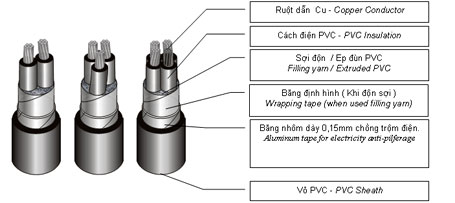 2. Thông số kỹ thuật:Loại 2 lõi ( 2 core ) DK-CVV-0,6/1kV-TCVN5935:Loại 3 lõi (3 core ) DK-CVV-0,6/1kV -TCVN5935:Loại 4 lõi ( 4 core ) DK-CVV-0,6/1kV -TCVN5935 :Loại 3 pha 1 trung tính(3 phase + 1 neutral core ) DK-CVV-0,6/1kV-TCVN5935:II. CÁP ĐIỆN KẾ 2 - 4 RUỘT ĐỒNG, CÁCH ĐIỆN XLPE - VỎ PVC ( DK-CXV – 0,6/1 KV )  1. Tổng quan:- Công dụng : cáp điện kế 2 đến 4 lõi , ruột đồng, cách điện XLPE và vỏ bằng PVC, dùng để truyền điện vào đồng hồ đo điện , tần số 50Hz, lắp đặt cố định.- Nhiệt độ làm việc dài hạn cho phép đối với cáp là 90OC. 
- Nhiệt độ cực đại cho phép khi ngắn mạch với thời gian không quá 5 giây là 250 oC 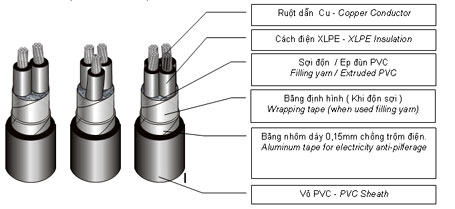 2. Thông số kỹ thuật:Loại 2 lõi ( 2 core ) DK-CXV-0,6/1kV cable- TCVN 5935-95  :Loại 3 lõi (3 core ) DK-CXV-0,6/1kV cable- TCVN 5935-95  :Loại 4 lõi ( 4 core ) DK-CXV-0,6/1kV cable- TCVN 5935-95   :III. CÁP DUPLEX - RUỘT NHÔM - CÁCH ĐIỆN PVC (DUAV) / CÁCH ĐIỆN XLPE (DUAX) – 0,6/1KV1. Tổng quan:- Công dụng : cáp Duplex có ruột đồng hoặc nhôm, cách điện PVC hay XLPE, dùng truyền tải, phân phối điện, cấp điện áp 0,6/1kV, tần số 50Hz, lắp đặt cố định 
- Nhiệt độ làm việc dài hạn cho phép đối với dây là 70OC - Nhiệt độ cực đại cho phép khi ngắn mạch với thời gian không quá 5 giây là 1600C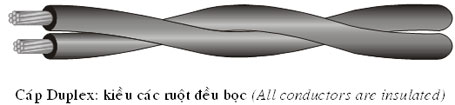 2. Thông số kỹ thuật:Loại 1 ruột không bọc cách điện (1 conductor not insulated)Loại 2 ruột đều cách điện (All conductors are insulated)Loại 1 ruột không bọc cách điện (1 conductor not insulated)Loại tất cả các ruột đều bọc cách điện (All conductors are insulated)IV. CÁP DUPLEX - RUỘT ĐỒNG - CÁCH ĐIỆN PVC (DUCV) / CÁCH ĐIỆN XLPE (DUCX) – 0,6/1KV  1. Tổng quan:- Công dụng : cáp Duplex có ruột đồng hoặc nhôm, cách điện PVC hay XLPE, dùng truyền tải, phân phối điện, cấp điện áp 0,6/1kV, tần số 50Hz, lắp đặt cố định
- Nhiệt độ làm việc dài hạn cho phép đối với dây là 70OC 
- Nhiệt độ cực đại cho phép khi ngắn mạch với thời gian không quá 5 giây là 1600C 2. Thông số kỹ thuậtLoại 1 ruột không bọc cách điện (1 conductor not insulated)Loại tất cả các ruột đều bọc cách điện (All conductors are insulated)V. CÁP TRIPLEX - RUỘT NHÔM - CÁCH ĐIỆN PVC (TRAV) / CÁCH ĐIỆN XLPE (TRAX) – 0,6/1KV  1. Tổng quan- Công dụng : cáp Triplex có ruột đồng hoặc nhôm, cách điện PVC hay XLPE, dùng truyền tải, phân phối điện, cấp điện áp 0,6/1kV, tần số 50Hz, lắp đặt cố định 
- Nhiệt độ làm việc dài hạn cho phép đối với dây là 70OC 
- Nhiệt độ cực đại cho phép khi ngắn mạch với thời gian không quá 5 giây là 1600C 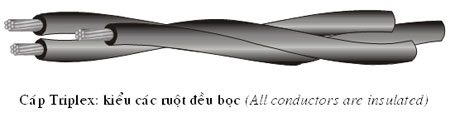 2. Thông số kỹ thuật:Loại 1 ruột không bọc cách điện (1 conductor not insulated)Loại tất cả các ruột đều bọc cách điện (All conductors are insulated)Loại 1 ruột không bọc cách điện (1 conductor not insulated)VI. CÁP TRIPLEX - RUỘT ĐỒNG - CÁCH ĐIỆN PVC (TRCV) / CÁCH ĐIỆN XLPE (TRCX) – 0,6/1KV  1. Tổng quan:- Công dụng : cáp Triplex có ruột đồng hoặc nhôm, cách điện PVC hay XLPE, dùng truyền tải, phân phối điện, cấp điện áp 0,6/1kV, tần số 50Hz, lắp đặt cố định 
- Nhiệt độ làm việc dài hạn cho phép đối với dây là 70OC 
- Nhiệt độ cực đại cho phép khi ngắn mạch với thời gian không quá 5 giây là 1600C 2. Thông số kỹ thuậtLoại 1 ruột không bọc cách điện (1 conductor not insulated)Loại tất cả các ruột đều bọc cách điện (All conductors are insulated)Loại 1 ruột không bọc cách điện (1 conductor not insulated)VI. CÁP QUADRUPLEX - RUỘT NHÔM - CÁCH ĐIỆN PVC (QUAV) / CÁCH ĐIỆN XLPE (QUAX) – 0,6/1KV  1. Thông số:- Công dụng : cáp Quadruplex có ruột đồng hoặc nhôm, cách điện PVC hay XLPE, dùng truyền tải, phân phối điện, cấp điện áp 0,6/1kV, tần số 50Hz, lắp đặt cố định
- Nhiệt độ làm việc dài hạn cho phép đối với dây là 70OC - Nhiệt độ cực đại cho phép khi ngắn mạch với thời gian không quá 5 giây là 1600C 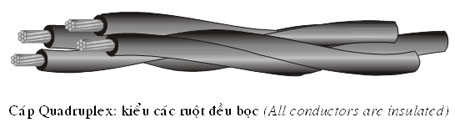 2. Thông số kỹ thuật:Loại 1 ruột không bọc cách điện (1 conductor not insulated)Loại tất cả các ruột đều bọc cách điện (All conductors are insulated)Loại 1 ruột không bọc cách điện (1 conductor not insulated)VII. CÁP QUADRUPLEX - RUỘT ĐỒNG - CÁCH ĐIỆN PVC (QUCV) / CÁCH ĐIỆN XLPE (QUCX) - 0,6/1KV  1. Tổng quan:- Công dụng : cáp Quaruplex có ruột đồng hoặc nhôm, cách điện PVC hay XLPE, dùng truyền tải, phân phối điện, cấp điện áp 0,6/1kV, tần số 50Hz, lắp đặt cố định - Nhiệt độ làm việc dài hạn cho phép đối với dây là 70OC - Nhiệt độ cực đại cho phép khi ngắn mạch với thời gian không quá 5 giây là 1600C 2. Thông số kỹ thuậtLoại 1 ruột không bọc cách điện (1 conductor not insulated)Loại tất cả các ruột đều bọc cách điện (All conductors are insulated)Loại 1 ruột không bọc cách điện (1 conductor not insulated)Ruột dẫn-ConductorRuột dẫn-ConductorRuột dẫn-ConductorRuột dẫn-ConductorBề dàycáchđiệnInsul.thicknessBề dày vỏSheaththicknessĐ. Kính tổngOveralldiameterKh.lượng cápApprox.WeightĐ. Trở DCở 20OC DC res.at 20OC (max)Mã SP CODE Mặt cắtDanh địnhNominalareaKết cấuStructureĐ/kínhRuột dẫnCond.diameterBề dàycáchđiệnInsul.thicknessBề dày vỏSheaththicknessĐ. Kính tổngOveralldiameterKh.lượng cápApprox.WeightĐ. Trở DCở 20OC DC res.at 20OC (max)mm2N0 /mmmmmmmmmmkg/km/km11002013,51/2,102,101,01,812,92585,1311002023,57/0,802,401,01,813,52795,30110020341/2,252,251,01,813,22754,48110020447/0,852,551,01,813,82964,61110020551/2,52,501,01,813,73063,63110020657/0,952,851,01,814,43323,6911002075,51/2,652,651,01,814,03263,2311002085,57/1,003,001,01,814,73513,40110020961/2,762,761,01,814,23402,98110021067/1,043,121,01,814,93663,08110021171/3,03,01,01,814,73742,52110021277/1,133,391,01,815,54032,61110021381/3,203,201,01,815,14032,22110021487/1,203,601,01,815,94332,311100215107/1,354,051,01,816,85011,831100216117/1,404,201,01,817,15251,711100217147/1,604,801,01,818,36281,331100118167/1,705,101,01,818,35521,151100119227/2,006,001,21,820,97310,841100120257/2,146,421,21,821,78100,7271100121307/2,306,901,21,822,79050,6351100122357/2,527,561,21,824,010450,5241100123387/2,607,801,21,824,510980,49711001245019/1,809,001,41,827,713960,38711001256019/2,010,001,41,829,716600,30911001267019/2,1410,701,41,931,318730,268Ruột dẫn-ConductorRuột dẫn-ConductorRuột dẫn-ConductorRuột dẫn-ConductorBề dàycách điệnInsul.thicknessBề dày vỏSheaththicknessĐ. Kính tổngOveralldiameterKh.lượng cápApprox.WeightĐ. Trở DCở 20OC DC res.at 20OC (max)Mã SPCODEMặt cắtDanh địnhNominalareaKết cấuStructureĐ/kínhRuột dẫnCond.diameterBề dàycách điệnInsul.thicknessBề dày vỏSheaththicknessĐ. Kính tổngOveralldiameterKh.lượng cápApprox.WeightĐ. Trở DCở 20OC DC res.at 20OC (max)mm2N0 /mmmmmmmmmmkg/km/km11035013,51/2,102,101,01,813,53025,1311035023,57/0,802,401,01,814,23265,30110350341/2,252,251,01,813,93254,4811035044,07/0,852,551,01,814,53484,61110350551/2,52,501,01,814,43653,6311035065,07/0,952,851,01,815,13943,6911035075,51/2,652,651,01,814,73903,2311035085,57/1,003,001,01,815,54183,40110350961/2,762,761,01,815,04092,98110351067/1,043,121,01,815,74383,08110351171/3,03,01,01,815,54522,52110351277/1,133,391,01,816,34852,61110351381/3,203,201,01,815,94912,22110351487/1,203,601,01,816,85242,311103515107/1,354,051,01,817,76121,831103516117/1,404,201,01,818,16431,711103517147/1,604,801,01,819,47771,331100318167/1,705,101,01,819,47331,151100319227/2,006,001,21,822,29800,841100320257/2,146,421,21,823,110910,7271100321307/2,306,901,21,824,112250,6351100322357/2,527,561,21,825,614220,5241100323387/2,607,801,21,826,114980,49711003245019/1,809,001,41,829,519130,38711003256019/2,0010,001,41,931,923020,30911003267019/2,1410,701,41,933,425850,268Ruột dẫn-ConductorRuột dẫn-ConductorRuột dẫn-ConductorRuột dẫn-ConductorBề dàycáchđiệnInsul.thicknessBề dày vỏSheaththicknessĐ. Kính tổngOveralldiameterKh.lượng cápApprox.weightĐ. Trở DCở 20OC DC res.at 20OC (max)Mã SPCODEMặt cắtDanh địnhNominalareaKết cấuStructureĐ/kínhRuột dẫnCond.diameterBề dàycáchđiệnInsul.thicknessBề dày vỏSheaththicknessĐ. Kính tổngOveralldiameterKh.lượng cápApprox.weightĐ. Trở DCở 20OC DC res.at 20OC (max)mm2N0 /mmmmmmmmmmkg/km/km11036013,51/2,102,101,01,814,63645,1311036023,57/0,802,401,01,815,33935,30110360341/2,252,251,01,815,03934,4811036044,07/0,852,551,01,815,74204,61110360551/2,52,501,01,815,64433,6311036065,07/0,952,851,01,816,44793,6911036075,51/2,652,651,01,815,94753,2311036085,57/1,003,001,01,816,85093,40110360961/2,762,761,01,816,25002,98110361067/1,043,121,01,817,15353,08110361171/3,03,01,01,816,85552,52110361277/1,133,391,01,817,75952,61110361381/3,203,201,01,817,36052,22110361487/1,203,601,01,818,26442,311103615107/1,354,051,01,819,37571,831103616117/1,404,201,01,819,77971,711103617147/1,604,801,01,821,19681,331100418167/1,705,101,01,821,29321,151100419227/2,006,001,21,824,412530,841100420257/2,146,421,21,825,413970,7271100421307/2,306,901,21,826,515720,6351100422357/2,527,561,21,828,118310,5241100423387/2,607,801,21,828,719300,49711004245019/1,809,001,41,932,824870,38711004256019/2,0010,001,42,035,429950,30911004267019/2,1410,701,42,137,333850,268Mã SPCODE Lõi pha-Phase coreLõi pha-Phase coreLõi pha-Phase coreLõi tr.tính-Neutral coreLõi tr.tính-Neutral coreLõi tr.tính-Neutral coreBềdàyvỏSheaththicknessĐườngKínhTổngOveralldiameterKhốilượngcápApprox.weightĐiện trởdây phaở 20OC DC res.at 20OC (max)Điện trởdây đấtở 20OC DC res.at 20OC (max)Mã SPCODE Mặt cắtd/địnhNominalareaKếtCấuStructureBềdàycáchđiệnInsul.thicknessMặt cắtd/địnhNominalareaKếtCấuStructureBề dàycáchđiệnInsul.thicknessBềdàyvỏSheaththicknessĐườngKínhTổngOveralldiameterKhốilượngcápApprox.weightĐiện trởdây phaở 20OC DC res.at 20OC (max)Điện trởdây đấtở 20OC DC res.at 20OC (max)Mã SPCODE mm2N0 /mmmmmm2N0 /mmmmmmmmkg/km/km/km1103702107/1,351,067/1,041,01,8019,17181,833,081103703117/1,401,067/1,041,01,8019,47511,713,081103704147/1,601,087/1,201,01,8020,89111,332,311100504167/1,701,087/1,201,01,8020,88441,152,311100505167/1.701,0107/1,351,01,8021,08671,151,831100506227/2,001,2117/1,401,01,8023,811240,841,711100507227/2,001,2167/1,701,01,824,011780,841,151100508257/2,141,2147/1,601,01,824,912700,7271,331100509257/2,141,2167/1,701,01,825,012890,7271,151100510307/2,301,2147/1,601,01,825,914040,6351,331100511357/2,521,2227/2,001,21,827,716930,5240,841100512387/2,601,2227/2,001,21,828,317700,4970,845019/1,801,4257/2,141,21,932,022280,3870,7275019/1,801,4357/2,521,21,932,323280,3870,5246019/2,001,4307/2,301,22,034,526590,3090,6356019/2,001,4357/2,521,22,034,727190,3090,5247019/2,141,4357/2,521,22,036,230040,2680,5247019/2,141,45019/1,801,42,036,731470,2680,387Ruột dẫn-ConductorRuột dẫn-ConductorRuột dẫn-ConductorBề dàycách điệnInsul.thicknessBề dày vỏSheaththicknessĐ. Kính tổngOveralldiameterKh.lượng cápApprox.weightĐ. Trở DCở 20OC DC res.at 20OC (max)Mặt cắtDanh địnhNominalareaKết cấuStructureĐ/kínhRuột dẫnCond.diameterBề dàycách điệnInsul.thicknessBề dày vỏSheaththicknessĐ. Kính tổngOveralldiameterKh.lượng cápApprox.weightĐ. Trở DCở 20OC DC res.at 20OC (max)mm2N0 /mmmmmmmmmmKg/km/km3,51/2,102,100,71,811,72155,133,57/0,802,400,71,812,32325,3041/2,252,250,71,812,02314,4847/0,852,550,71,812,62484,6151/2,502,500,71,812,52603,6357/0,952,850,71,813,22813,695,51/2,652,650,71,812,82783,235,57/1,003,000,71,813,52993,4061/2,762,760,71,813,02922,9867/1,043,120,71,813,73133,0871/3,003,000,71,813,53232,5277/1,133,390,71,814,33472,6181/3,203,200,71,813,93512,2287/1,203,600,71,814,73752,31107/1,354,050,71,815,64391,83117/1,404,200,71,815,94621,71147/1,604,800,71,817,15591,33167/1,705,100,71,817,14981,15227/2,006,000,91,819,76640,84257/2,146,420,91,820,57390,727307/2,306,900,91,821,58300,635357/2,527,560,91,822,89640,524387/2,607,801,01,823,710270,4975019/1,809,001,01,826,112830,3876019/2,0010,001,01,828,115370,3097019/2,1410,701,11,829,917440,268Ruột dẫn-ConductorRuột dẫn-ConductorRuột dẫn-ConductorBề dàycáchđiệnInsul.thicknessBề dày vỏSheaththicknessĐ. Kính tổngOveralldiameterKh.lượng cápApprox.weightĐ. Trở DCở 20OC DC res.at 20OC (max)Mặt cắtDanh địnhNominalareaKết cấuStructureĐ/kínhRuột dẫnCond.diameterBề dàycáchđiệnInsul.thicknessBề dày vỏSheaththicknessĐ. Kính tổngOveralldiameterKh.lượng cápApprox.weightĐ. Trở DCở 20OC DC res.at 20OC (max)mm2N0 /mmmmmmmmmmKg/km/km3,51/2,102,100,71,812,22525,133,57/0,802,400,71,812,92715,3041/2,252,250,71,812,62734,4847/0,852,550,71,813,22914,6151/2,502,500,71,813,13103,6357/0,952,850,71,813,93343,695,51/2,652,650,71,813,43343,235,57/1,003,000,71,814,23563,4061/2,762,760,71,813,73512,9867/1,043,120,71,814,43753,0871/3,003,000,71,814,23932,5277/1,133,390,71,815,04192,6181/3,203,200,71,814,64292,2287/1,203,600,71,815,54552,31107/1,354,050,71,816,45381,83117/1,404,200,71,816,85671,71147/1,604,800,71,818,16941,33167/1,705,100,71,818,16621,15227/2,006,000,91,820,98900,84257/2,146,420,91,821,89950,727307/2,306,900,91,822,811230,635357/2,527,560,91,824,313120,524387/2,607,801,01,825,214000,4975019/1,809,001,01,827,817600,3876019/2,010,001,01,830,021200,3097019/2,1410,701,11,932,124260,268Ruột dẫn-ConductorRuột dẫn-ConductorRuột dẫn-ConductorBề dàycáchđiệnInsul.thicknessBề dày vỏSheaththicknessĐ. Kính tổngOveralldiameterKh.lượng cápApprox.weightĐ. Trở DCở 20OC DC res.at 20OC (max)Mặt cắtDanh địnhNominalareaKết cấuStructureĐ/kínhRuột dẫnCond.diameterBề dàycáchđiệnInsul.thicknessBề dày vỏSheaththicknessĐ. Kính tổngOveralldiameterKh.lượng cápApprox.weightĐ. Trở DCở 20OC DC res.at 20OC (max)mm2N0 /mmmmmmmmmmKg/km/km3,51/2,102,100,71,813,13035,133,57/0,802,400,71,813,93255,3041/2,252,250,71,813,53294,4847/0,852,550,71,814,23514,6151/2,502,500,71,814,13763,6357/0,952,850,71,815,04043,695,51/2,652,650,71,814,54063,235,57/1,003,000,71,815,34333,4061/2,762,760,71,814,74292,9867/1,043,120,71,815,64573,0871/3,003,000,71,815,34822,5277/1,133,390,71,816,35122,6181/3,203,200,71,815,85292,2287/1,203,600,71,816,85582,31107/1,354,050,71,817,96651,83117/1,404,200,71,818,27021,71147/1,604,800,71,819,78641,33167/1,705,100,71,819,88401,15227/2,006,000,91,822,911360,84257/2,146,420,91,823,912730,727307/2,306,900,91,825,114400,635357/2,527,560,91,826,716880,524387/2,607,801,01,827,818020,4975019/1,809,001,01,830,722740,3876019/2,010,001,01,933,327610,3097019/2,1410,701,12,035,631590,268Ruột dẫn - ConductorRuột dẫn - ConductorRuột dẫn - ConductorRuột dẫn - ConductorRuột dẫn - ConductorBề dày cách điệnInsulation thickĐ.trở DC ở 200CDC Res. at 200C(Max)Lực kéo đứt*Breaking load(Min)Đ.kính tổngOverall dia.Đ.kính tổngOverall dia.K/lượng cápApprox. weightK/lượng cápApprox. weightMặt cắt danh địnhNominal areaKết cấuStructureKết cấuStructureĐ/kínhruột dẫnConductor dia.Đ/kínhruột dẫnConductor dia.Bề dày cách điệnInsulation thickĐ.trở DC ở 200CDC Res. at 200C(Max)Lực kéo đứt*Breaking load(Min)Đ.kính tổngOverall dia.Đ.kính tổngOverall dia.K/lượng cápApprox. weightK/lượng cápApprox. weightMặt cắt danh địnhNominal areaNCCCNCCCBề dày cách điệnInsulation thickĐ.trở DC ở 200CDC Res. at 200C(Max)Lực kéo đứt*Breaking load(Min)NCCCNCCCmm2N0/mmN0/mmmmmmmm/kmNmmmmkg/kmkg/km1011141622253035385060707/1,357/1,407/1,607/1,707/2,007/2,147/2,307/2,527/2,6019/1,8019/2,0019/2,14---7/1,737/2,037/2,177/2,337/2,567/2,6419/1,8319/2,0319/2,174,054,204,805,106,006,426,907,567,809,0010,0010,70---4,745,585,976,427,037,258,379,309,951,31,31,41,51,61,61,61,71,81,81,81,93,082,812,171,911,381,201,0410,8680,8140,6410,5070,44338004200520060007800890010200115001200016200189002200010,711,012,413,215,216,017,018,519,221,623,625,2---12,514,415,116,017,518,120,322,223,79096122138184206232276296368441503---134178199225267287358430491Ruột dẫn - ConductorRuột dẫn - ConductorRuột dẫn - ConductorRuột dẫn - ConductorRuột dẫn - ConductorBề dày cách điệnInsulation thickĐ.trở DC ở 200CDC Res. at 200C(Max)Lực kéo đứt*Breaking load(Min)Đ.kính tổngOverall dia.Đ.kính tổngOverall dia.K/lượng cápApprox. weightK/lượng cápApprox. weightMặt cắt danh địnhNominal areaKết cấuStructureKết cấuStructureĐ/kínhruột dẫnConductor dia.Đ/kínhruột dẫnConductor dia.Bề dày cách điệnInsulation thickĐ.trở DC ở 200CDC Res. at 200C(Max)Lực kéo đứt*Breaking load(Min)Đ.kính tổngOverall dia.Đ.kính tổngOverall dia.K/lượng cápApprox. weightK/lượng cápApprox. weightMặt cắt danh địnhNominal areaNCCCNCCCBề dày cách điệnInsulation thickĐ.trở DC ở 200CDC Res. at 200C(Max)Lực kéo đứt*Breaking load(Min)NCCCNCCCmm2N0/mmN0/mmmmmmmm/kmNmmmmkg/kmkg/km1011141622253035385060707/1,357/1,407/1,607/1,707/2,007/2,147/2,307/2,527/2,6019/1,8019/2,0019/2,14---7/1,737/2,037/2,177/2,337/2,567/2,6419/1,8319/2,0319/2,174,054,204,805,106,006,426,907,567,809,0010,0010,70---4,745,585,976,427,037,258,379,309,951,31,31,41,51,61,61,61,71,81,81,81,93,082,812,171,911,381,201,0410,8680,8140,6410,5070,44338004200520060007800890010200115001200016200189002200013,313,615,216,218,419,220,221,922,825,227,229,0---15,517,618,319,220,921,723,925,827,5125132166189247273304360388468552629---180235260290343369449530604Ruột dẫn - ConductorRuột dẫn - ConductorRuột dẫn - ConductorRuột dẫn - ConductorRuột dẫn - ConductorBề dày cách điệnInsulation thickĐ.trở DC ở 200CDC Res. at 200C(Max)Lực kéo đứt*Breaking load(Min)Đ.kính tổngOverall dia.Đ.kính tổngOverall dia.K/lượng cápApprox. weightK/lượng cápApprox. weightMặt cắt danh địnhNominal areaKết cấuStructureKết cấuStructureĐ/kínhruột dẫnConductor dia.Đ/kínhruột dẫnConductor dia.Bề dày cách điệnInsulation thickĐ.trở DC ở 200CDC Res. at 200C(Max)Lực kéo đứt*Breaking load(Min)Đ.kính tổngOverall dia.Đ.kính tổngOverall dia.K/lượng cápApprox. weightK/lượng cápApprox. weightMặt cắt danh địnhNominal areaNCCCNCCCBề dày cách điệnInsulation thickĐ.trở DC ở 200CDC Res. at 200C(Max)Lực kéo đứt*Breaking load(Min)NCCCNCCCmm2N0/mmN0/mmmmmmmm/kmNmmmmkg/kmkg/km1011141622253035385060707/1,357/1,407/1,607/1,707/2,007/2,147/2,307/2,527/2,6019/1,8019/2,0019/2,14---7/1,737/2,037/2,177/2,337/2,567/2,6419/1,8319/2,0319/2,174,054,204,805,106,006,426,907,567,809,0010,0010,70---4,745,585,976,427,037,258,379,309,950,70,70,70,70,90,90,90,91,01,01,01,13,082,812,171,911,381,201,0410,8680,8140,6410,5070,443380042005200600078008900102001150012000162001890022000101011121415161718202224---10,913,013,714,615,916,518,720,622,1677292103144163187222238304371426---101141160183218234299366420Ruột dẫn - ConductorRuột dẫn - ConductorRuột dẫn - ConductorRuột dẫn - ConductorRuột dẫn - ConductorBề dày cách điệnInsulation thickĐ.trở DC ở 200CDC Res. at 200C(Max)Lực kéo đứt*Breaking load(Min)Đ.kính tổngOverall dia.Đ.kính tổngOverall dia.K/lượng cápApprox. weightK/lượng cápApprox. weightMặt cắt danh địnhNominal areaKết cấuStructureKết cấuStructureĐ/kínhruột dẫnConductor dia.Đ/kínhruột dẫnConductor dia.Bề dày cách điệnInsulation thickĐ.trở DC ở 200CDC Res. at 200C(Max)Lực kéo đứt*Breaking load(Min)Đ.kính tổngOverall dia.Đ.kính tổngOverall dia.K/lượng cápApprox. weightK/lượng cápApprox. weightMặt cắt danh địnhNominal areaNCCCNCCCBề dày cách điệnInsulation thickĐ.trở DC ở 200CDC Res. at 200C(Max)Lực kéo đứt*Breaking load(Min)NCCCNCCCmm2N0/mmN0/mmmmmmmm/kmNmmmmkg/kmkg/km1011141622253035385060707/1,357/1,407/1,607/1,707/2,007/2,147/2,307/2,527/2,6019/1,8019/2,0019/2,14---7/1,737/2,037/2,177/2,337/2,567/2,6419/1,8319/2,0319/2,174,054,204,805,106,006,426,907,567,809,0010,0010,70---4,745,585,976,427,037,258,379,309,950,70,70,70,70,90,90,90,91,01,01,01,13,082,812,171,911,381,201,0410,8680,8140,6410,5070,44338004200520060007800890010200115001200016200189002200010,911,212,413,015,616,417,418,719,622,024,025,8---12,314,815,516,417,718,520,722,624,37984106118167188214252272314413475---114161182207243263331402462Xoắn (stranding)Xoắn (stranding)Hệ số (Rating factor)%Số sợi (No. of wire)Số lớp (No. of layer)Hệ số (Rating factor)%7191296Ruột dẫn - ConductorRuột dẫn - ConductorRuột dẫn - ConductorRuột dẫn - ConductorRuột dẫn - ConductorBề dày cách điệnInsulation thickĐ.trở DC ở 200CDC Res. at 200C(Max)Lực kéo đứt*Breaking load(Min)Đ.kính tổngOverall dia.Đ.kính tổngOverall dia.K/lượng cápApprox. weightK/lượng cápApprox. weightMặt cắt danh địnhNominal areaKết cấuStructureKết cấuStructureĐ/kínhruột dẫnConductor dia.Đ/kínhruột dẫnConductor dia.Bề dày cách điệnInsulation thickĐ.trở DC ở 200CDC Res. at 200C(Max)Lực kéo đứt*Breaking load(Min)Đ.kính tổngOverall dia.Đ.kính tổngOverall dia.K/lượng cápApprox. weightK/lượng cápApprox. weightMặt cắt danh địnhNominal areaNCCCNCCCBề dày cách điệnInsulation thickĐ.trở DC ở 200CDC Res. at 200C(Max)Lực kéo đứt*Breaking load(Min)NCCCNCCCmm2N0/mmN0/mmmmmmmm/kmNmmmmkg/kmkg/km3,5455,56781011141622253035385060707/0,807/0,857/0,957/1,007/1,047/1,137/1,207/1,357/1,407/1,607/1,707/2,007/2,147/2,307/2,527/2,6019/1,8019/2,0019/2,14----------7/1,737/2,037/2,177/2,337/2,567/2,6419/1,8319/2,0319/2,172,402,552,853,003,123,393,604,054,204,805,106,006,426,907,567,809,0010,0010,70----------4,745,585,976,427,037,258,379,309,950,80,91,01,01,11,11,21,31,31,41,51,61,61,61,71,81,81,81,95,304,613,693,403,082,612,311,831,711,331,150,8400,7270,6350,5240,4970,3870,3090,268280032504060455049005850660077508520925012400165001850021540255002720033500405005250067888910111112131516171919222425----------12,514,415,116,017,518,120,322,223,7778810912013115217221723229933946252359971776598111991371----------33445651759270875697211881358Mã SPCode Ruột dẫn - ConductorRuột dẫn - ConductorRuột dẫn - ConductorRuột dẫn - ConductorRuột dẫn - ConductorBề dày cách điệnInsulation thickĐ.trở DC ở 200CDC Res. at 200C(Max)Lực kéo đứt*Breaking load(Min)Đ.kính tổngOverall dia.Đ.kính tổngOverall dia.K/lượng cápApprox. weightK/lượng cápApprox. weightMã SPCode Mặt cắt danh địnhNominal areaKết cấuStructureKết cấuStructureĐ/kínhruột dẫnConductor dia.Đ/kínhruột dẫnConductor dia.Bề dày cách điệnInsulation thickĐ.trở DC ở 200CDC Res. at 200C(Max)Lực kéo đứt*Breaking load(Min)Đ.kính tổngOverall dia.Đ.kính tổngOverall dia.K/lượng cápApprox. weightK/lượng cápApprox. weightMã SPCode Mặt cắt danh địnhNominal areaNCCCNCCCBề dày cách điệnInsulation thickĐ.trở DC ở 200CDC Res. at 200C(Max)Lực kéo đứt*Breaking load(Min)NCCCNCCCMã SPCode mm2N0/mmN0/mmmmmmmm/kmNmmmmkg/kmkg/km11102011110202111020311102041110205111020611102071110208111020911102101110211111021211102131110214111021511102163,5455,56781011141622253035385060707/0,807/0,857/0,957/1,007/1,047/1,137/1,207/1,357/1,407/1,607/1,707/2,007/2,147/2,307/2,527/2,6019/1,8019/2,0019/2,14----------7/1,737/2,037/2,177/2,337/2,567/2,6419/1,8319/2,0319/2,172,402,552,853,003,123,393,604,054,204,805,106,006,426,907,567,809,0010,0010,70----------4,745,585,976,427,037,258,379,309,950,80,91,01,01,11,11,21,31,31,41,51,61,61,61,71,81,81,81,95,304,613,693,403,082,612,311,831,711,331,150,8400,7270,6350,5240,4970,3870,3090,26828003250406045504900585066007750852092501240016500185002154025500272003350040500525008,08,79,710,010,611,212,013,313,615,216,218,419,220,221,922,825,227,229,0----------15,517,618,319,220,921,723,925,827,590103128140154177201252268344389525591671800857108213101496----------380513578657783838106312881471Ruột dẫn - ConductorRuột dẫn - ConductorRuột dẫn - ConductorRuột dẫn - ConductorRuột dẫn - ConductorBề dày cách điệnInsulation thickĐ.trở DC ở 200CDC Res. at 200C(Max)Lực kéo đứt*Breaking load(Min)Đ.kính tổngOverall dia.Đ.kính tổngOverall dia.K/lượng cápApprox. weightK/lượng cápApprox. weightMặt cắt danh địnhNominal areaKết cấuStructureKết cấuStructureĐ/kínhruột dẫnConductor dia.Đ/kínhruột dẫnConductor dia.Bề dày cách điệnInsulation thickĐ.trở DC ở 200CDC Res. at 200C(Max)Lực kéo đứt*Breaking load(Min)Đ.kính tổngOverall dia.Đ.kính tổngOverall dia.K/lượng cápApprox. weightK/lượng cápApprox. weightMặt cắt danh địnhNominal areaNCCCNCCCBề dày cách điệnInsulation thickĐ.trở DC ở 200CDC Res. at 200C(Max)Lực kéo đứt*Breaking load(Min)NCCCNCCCmm2N0/mmN0/mmmmmmmmW/kmNmmmmkg/kmkg/km1011141622253035385060707/1,357/1,407/1,607/1,707/2,007/2,147/2,307/2,527/2,6019/1,8019/2,0019/2,14---7/1,737/2,037/2,177/2,337/2,567/2,6419/1,8319/2,0319/2,174,054,204,805,106,006,426,907,567,809,0010,0010,70---4,745,585,976,427,037,258,379,309,951,31,31,41,51,61,61,61,71,81,81,81,93,082,812,171,911,381,201,0410,8680,8140,6410,5070,4434200630078009000117001335015300172501800024300283503300013,313,615,216,218,419,220,221,922,825,227,229,0---15,517,618,319,220,921,723,925,827,5153161205232307342384456490601717818---223296329370439471583695793Ruột dẫn - ConductorRuột dẫn - ConductorRuột dẫn - ConductorRuột dẫn - ConductorRuột dẫn - ConductorBề dày cách điệnInsulation thickĐ.trở DC ở 200CDC Res. at 200C(Max)Lực kéo đứt*Breaking load(Min)Đ.kính tổngOverall dia.Đ.kính tổngOverall dia.K/lượng cápApprox. weightK/lượng cápApprox. weightMặt cắt danh địnhNominal areaKết cấuStructureKết cấuStructureĐ/kínhruột dẫnConductor dia.Đ/kínhruột dẫnConductor dia.Bề dày cách điệnInsulation thickĐ.trở DC ở 200CDC Res. at 200C(Max)Lực kéo đứt*Breaking load(Min)Đ.kính tổngOverall dia.Đ.kính tổngOverall dia.K/lượng cápApprox. weightK/lượng cápApprox. weightMặt cắt danh địnhNominal areaNCCCNCCCBề dày cách điệnInsulation thickĐ.trở DC ở 200CDC Res. at 200C(Max)Lực kéo đứt*Breaking load(Min)NCCCNCCCmm2N0/mmN0/mmmmmmmmW/kmNmmmmkg/kmkg/km1011141622253035385060707/1,357/1,407/1,607/1,707/2,007/2,147/2,307/2,527/2,6019/1,8019/2,0019/2,14---7/1,737/2,037/2,177/2,337/2,567/2,6419/1,8319/2,0319/2,174,054,204,805,106,006,426,907,567,809,0010,0010,70---4,745,585,976,427,037,258,379,309,951,31,31,41,51,61,61,61,71,81,81,81,93,082,812,171,911,381,201,0410,8680,8140,6410,5070,4434200630078009000117001335015300172501800024300283503300014,314,716,417,519,820,721,823,624,627,129,331,2---16,718,919,820,722,523,425,827,829,6188198249283370409456539581702829944---269353390435514554673796906Ruột dẫn - ConductorRuột dẫn - ConductorRuột dẫn - ConductorRuột dẫn - ConductorRuột dẫn - ConductorBề dày cách điệnInsulation thickĐ.trở DC ở 200CDC Res. at 200C(Max)Lực kéo đứt*Breaking load(Min)Đ.kính tổngOverall dia.Đ.kính tổngOverall dia.K/lượng cápApprox. weightK/lượng cápApprox. weightMặt cắt danh địnhNominal areaKết cấuStructureKết cấuStructureĐ/kínhruột dẫnConductor dia.Đ/kínhruột dẫnConductor dia.Bề dày cách điệnInsulation thickĐ.trở DC ở 200CDC Res. at 200C(Max)Lực kéo đứt*Breaking load(Min)Đ.kính tổngOverall dia.Đ.kính tổngOverall dia.K/lượng cápApprox. weightK/lượng cápApprox. weightMặt cắt danh địnhNominal areaNCCCNCCCBề dày cách điệnInsulation thickĐ.trở DC ở 200CDC Res. at 200C(Max)Lực kéo đứt*Breaking load(Min)NCCCNCCCmm2N0/mmN0/mmmmmmmmW/kmNmmmmkg/kmkg/km1011141622253035385060707/1,357/1,407/1,607/1,707/2,007/2,147/2,307/2,527/2,6019/1,8019/2,0019/2,14---7/1,737/2,037/2,177/2,337/2,567/2,6419/1,8319/2,0319/2,174,054,204,805,106,006,426,907,567,809,0010,0010,70---4,745,585,976,427,037,258,379,309,950,70,70,70,70,90,90,90,91,01,01,01,13,082,812,171,911,381,201,0410,8680,8140,6410,5070,4434200630078009000117001335015300172501800024300283503300010,911,212,413,015,616,417,418,719,622,024,025,8---12,314,815,516,417,718,520,722,624,310114145162227257294348374474578663---158222251284339365465567651Ruột dẫn - ConductorRuột dẫn - ConductorRuột dẫn - ConductorRuột dẫn - ConductorRuột dẫn - ConductorBề dày cách điệnInsulation thickĐ.trở DC ở 200CDC Res. at 200C(Max)Lực kéo đứt*Breaking load(Min)Đ.kính tổngOverall dia.Đ.kính tổngOverall dia.K/lượng cápApprox. weightK/lượng cápApprox. weightMặt cắt danh địnhNominal areaKết cấuStructureKết cấuStructureĐ/kínhruột dẫnConductor dia.Đ/kínhruột dẫnConductor dia.Bề dày cách điệnInsulation thickĐ.trở DC ở 200CDC Res. at 200C(Max)Lực kéo đứt*Breaking load(Min)Đ.kính tổngOverall dia.Đ.kính tổngOverall dia.K/lượng cápApprox. weightK/lượng cápApprox. weightMặt cắt danh địnhNominal areaNCCCNCCCBề dày cách điệnInsulation thickĐ.trở DC ở 200CDC Res. at 200C(Max)Lực kéo đứt*Breaking load(Min)NCCCNCCCmm2N0/mmN0/mmmmmmmm/kmNmmmmkg/kmkg/km3,5455,56781011141622253035385060707/0,807/0,857/0,957/1,007/1,047/1,137/1,207/1,357/1,407/1,607/1,707/2,007/2,147/2,307/2,527/2,6019/1,8019/2,0019/2,14----------7/1,737/2,037/2,177/2,337/2,567/2,6419/1,8319/2,0319/2,172,402,552,853,003,123,393,604,054,204,805,106,006,426,907,567,809,0010,0010,70----------4,745,585,976,427,037,258,379,309,950,80,91,01,01,11,11,21,31,31,41,51,61,61,61,71,81,81,81,95,304,613,693,403,082,612,311,831,711,331,150,8400,7270,6350,5240,4970,3870,3090,26842004875609068257350862599001162512787138751860024750277503231038250408005025060750787508,08,79,710,010,611,212,013,313,615,216,218,419,220,221,922,825,227,229,0----------15,517,618,318,220,921,723,925,827,512113917319020824127334336647152272481993511171194152218542119----------52471280692011001175150318322094Mã SPCode Ruột dẫn - ConductorRuột dẫn - ConductorRuột dẫn - ConductorRuột dẫn - ConductorRuột dẫn - ConductorBề dày cách điệnInsulation thickĐ.trở DC ở 200CDC Res. at 200C(Max)Lực kéo đứt*Breaking load(Min)Đ.kính tổngOverall dia.Đ.kính tổngOverall dia.K/lượng cápApprox. weightK/lượng cápApprox. weightMã SPCode Mặt cắt danh địnhNominal areaKết cấuStructureKết cấuStructureĐ/kínhruột dẫnConductor dia.Đ/kínhruột dẫnConductor dia.Bề dày cách điệnInsulation thickĐ.trở DC ở 200CDC Res. at 200C(Max)Lực kéo đứt*Breaking load(Min)Đ.kính tổngOverall dia.Đ.kính tổngOverall dia.K/lượng cápApprox. weightK/lượng cápApprox. weightMã SPCode Mặt cắt danh địnhNominal areaNCCCNCCCBề dày cách điệnInsulation thickĐ.trở DC ở 200CDC Res. at 200C(Max)Lực kéo đứt*Breaking load(Min)NCCCNCCCMã SPCode mm2N0/mmN0/mmmmmmmm/kmNmmmmkg/kmkg/km11110011111002111100311110041111005111100611110071111008111100911110101111011111101211110131111014111101511110163,5455,56781011141622253035385060707/0,807/0,857/0,957/1,007/1,047/1,137/1,207/1,357/1,407/1,607/1,707/2,007/2,147/2,307/2,527/2,6019/1,8019/2,0019/2,14----------7/1,737/2,037/2,177/2,337/2,567/2,6419/1,8319/2,0319/2,172,402,552,853,003,123,393,604,054,204,805,106,006,426,907,567,809,0010,0010,70----------4,745,585,976,427,037,258,379,309,950,80,91,01,01,11,11,21,31,31,41,51,61,61,61,71,81,81,81,95,304,613,693,403,082,612,311,831,711,331,150,8400,7270,6350,5240,4970,3870,3090,26842004875609068257350862599001162512787138751860024750277503231038250408005025060750787508,69,410,510,811,512,012,914,314,716,417,519,820,721,823,624,627,129,331,2----------16,718,919,820,722,523,425,827,829,6134155193210231266302378402516584787886100712011285162219652245----------57076986798511751258159419322207Ruột dẫn - ConductorRuột dẫn - ConductorRuột dẫn - ConductorRuột dẫn - ConductorRuột dẫn - ConductorBề dày cách điệnInsulation thickĐ.trở DC ở 200CDC Res. at 200C(Max)Lực kéo đứt*Breaking load(Min)Đ.kính tổngOverall dia.Đ.kính tổngOverall dia.K/lượng cápApprox. weightK/lượng cápApprox. weightMặt cắt danh địnhNominal areaKết cấuStructureKết cấuStructureĐ/kínhruột dẫnConductor dia.Đ/kínhruột dẫnConductor dia.Bề dày cách điệnInsulation thickĐ.trở DC ở 200CDC Res. at 200C(Max)Lực kéo đứt*Breaking load(Min)Đ.kính tổngOverall dia.Đ.kính tổngOverall dia.K/lượng cápApprox. weightK/lượng cápApprox. weightMặt cắt danh địnhNominal areaNCCCNCCCBề dày cách điệnInsulation thickĐ.trở DC ở 200CDC Res. at 200C(Max)Lực kéo đứt*Breaking load(Min)NCCCNCCCmm2N0/mmN0/mmmmmmmm/kmNmmmmkg/kmkg/km3,5455,56781011141622253035385060707/0,807/0,857/0,957/1,007/1,047/1,137/1,207/1,357/1,407/1,607/1,707/2,007/2,147/2,307/2,527/2,6019/1,8019/2,0019/2,14----------7/1,737/2,037/2,177/2,337/2,567/2,6419/1,8319/2,0319/2,172,402,552,853,003,123,393,604,054,204,805,106,006,426,907,567,809,0010,0010,70----------4,745,585,976,427,037,258,379,309,950,70,70,70,70,70,70,70,70,70,70,70,90,90,90,91,01,01,01,15,304,613,693,403,082,612,311,831,711,331,150,8400,7270,6350,5240,4970,3870,3090,26842004875609068257350862599001162512787138751860024750277503231038250408005025060750787507,67,98,58,89,09,610,010,911,212,413,015,616,417,418,719,622,024,025,8----------12,314,815,516,417,718,520,722,624,311012315216718021123629631841146364473484410091078139517141965----------45963872883710011069138617031952Ruột dẫn - ConductorRuột dẫn - ConductorRuột dẫn - ConductorRuột dẫn - ConductorRuột dẫn - ConductorBề dày cách điệnInsulation thickĐ.trở DC ở 200CDC Res. at 200C(Max)Lực kéo đứt*Breaking load(Min)Đ.kính tổngOverall dia.Đ.kính tổngOverall dia.K/lượng cápApprox. weightK/lượng cápApprox. weightMặt cắt danh địnhNominal areaKết cấuStructureKết cấuStructureĐ/kínhruột dẫnConductor dia.Đ/kínhruột dẫnConductor dia.Bề dày cách điệnInsulation thickĐ.trở DC ở 200CDC Res. at 200C(Max)Lực kéo đứt*Breaking load(Min)Đ.kính tổngOverall dia.Đ.kính tổngOverall dia.K/lượng cápApprox. weightK/lượng cápApprox. weightMặt cắt danh địnhNominal areaNCCCNCCCBề dày cách điệnInsulation thickĐ.trở DC ở 200CDC Res. at 200C(Max)Lực kéo đứt*Breaking load(Min)NCCCNCCCmm2N0/mmN0/mmmmmmmm/kmNmmmmkg/kmkg/km1011141622253035385060707/1,357/1,407/1,607/1,707/2,007/2,147/2,307/2,527/2,6019/1,8019/2,0019/2,14---7/1,737/2,037/2,177/2,337/2,567/2,6419/1,8319/2,0319/2,174,054,204,805,106,006,426,907,567,809,0010,0010,70---4,745,585,976,427,037,258,379,309,951,31,31,41,51,61,61,61,71,81,81,81,93,082,812,171,911,381,201,0410,8680,8140,6410,5070,443760084001040012000156001780020400230002400032400378004400014,514,816,617,720,221,322,424,425,328,230,632,7---16,819,220,221,323,124,026,728,930,82162272883274314785366356848359941132---3134134595156106568079611095Ruột dẫn - ConductorRuột dẫn - ConductorRuột dẫn - ConductorRuột dẫn - ConductorRuột dẫn - ConductorBề dày cách điệnInsulation thickĐ.trở DC ở 200CDC Res. at 200C(Max)Lực kéo đứt*Breaking load(Min)Đ.kính tổngOverall dia.Đ.kính tổngOverall dia.K/lượng cápApprox. weightK/lượng cápApprox. weightMặt cắt danh địnhNominal areaKết cấuStructureKết cấuStructureĐ/kínhruột dẫnConductor dia.Đ/kínhruột dẫnConductor dia.Bề dày cách điệnInsulation thickĐ.trở DC ở 200CDC Res. at 200C(Max)Lực kéo đứt*Breaking load(Min)Đ.kính tổngOverall dia.Đ.kính tổngOverall dia.K/lượng cápApprox. weightK/lượng cápApprox. weightMặt cắt danh địnhNominal areaNCCCNCCCBề dày cách điệnInsulation thickĐ.trở DC ở 200CDC Res. at 200C(Max)Lực kéo đứt*Breaking load(Min)NCCCNCCCmm2N0/mmN0/mmmmmmmm/kmNmmmmkg/kmkg/km1011141622253035385060707/1,357/1,407/1,607/1,707/2,007/2,147/2,307/2,527/2,6019/1,8019/2,0019/2,14---7/1,737/2,037/2,177/2,337/2,567/2,6419/1,8319/2,0319/2,174,054,204,805,106,006,426,907,567,809,0010,0010,70---4,745,585,976,427,037,258,379,309,951,31,31,41,51,61,61,61,71,81,81,81,93,082,812,171,911,381,201,0410,8680,8140,6410,5070,443760084001040012000156001780020400230002400032400378004400016,116,418,319,622,223,224,426,527,530,432,835,0---18,721,222,123,225,226,228,931,133,225126433237749454660871977593611051258---35947152057968573889810611208Ruột dẫn - ConductorRuột dẫn - ConductorRuột dẫn - ConductorRuột dẫn - ConductorRuột dẫn - ConductorBề dày cách điệnInsulation thickĐ.trở DC ở 200CDC Res. at 200C(Max)Lực kéo đứt*Breaking load(Min)Đ.kính tổngOverall dia.Đ.kính tổngOverall dia.K/lượng cápApprox. weightK/lượng cápApprox. weightMặt cắt danh địnhNominal areaKết cấuStructureKết cấuStructureĐ/kínhruột dẫnConductor dia.Đ/kínhruột dẫnConductor dia.Bề dày cách điệnInsulation thickĐ.trở DC ở 200CDC Res. at 200C(Max)Lực kéo đứt*Breaking load(Min)Đ.kính tổngOverall dia.Đ.kính tổngOverall dia.K/lượng cápApprox. weightK/lượng cápApprox. weightMặt cắt danh địnhNominal areaNCCCNCCCBề dày cách điệnInsulation thickĐ.trở DC ở 200CDC Res. at 200C(Max)Lực kéo đứt*Breaking load(Min)NCCCNCCCmm2N0/mmN0/mmmmmmmm/kmNmmmmkg/kmkg/km1011141622253035385060707/1,357/1,407/1,607/1,707/2,007/2,147/2,307/2,527/2,6019/1,8019/2,0019/2,14---7/1,737/2,037/2,177/2,337/2,567/2,6419/1,8319/2,0319/2,174,054,204,805,106,006,426,907,567,809,0010,0010,70---4,745,585,976,427,037,258,379,309,950,70,70,70,70,90,90,90,91,01,01,01,13,082,812,171,911,381,201,0410,8680,8140,6410,5070,443760084001040012000156001780020400230002400032400378004400012,312,714,114,817,718,719,921,522,425,327,729,8---14,016,717,618,720,221,123,826,028,0146156198221311351401474510644784901---215302342390461497631768882Ruột dẫn - ConductorRuột dẫn - ConductorRuột dẫn - ConductorRuột dẫn - ConductorRuột dẫn - ConductorBề dày cách điệnInsulation thickĐ.trở DC ở 200CDC Res. at 200C(Max)Lực kéo đứt*Breaking load(Min)Đ.kính tổngOverall dia.Đ.kính tổngOverall dia.K/lượng cápApprox. weightK/lượng cápApprox. weightMặt cắt danh địnhNominal areaKết cấuStructureKết cấuStructureĐ/kínhruột dẫnConductor dia.Đ/kínhruột dẫnConductor dia.Bề dày cách điệnInsulation thickĐ.trở DC ở 200CDC Res. at 200C(Max)Lực kéo đứt*Breaking load(Min)Đ.kính tổngOverall dia.Đ.kính tổngOverall dia.K/lượng cápApprox. weightK/lượng cápApprox. weightMặt cắt danh địnhNominal areaNCCCNCCCBề dày cách điệnInsulation thickĐ.trở DC ở 200CDC Res. at 200C(Max)Lực kéo đứt*Breaking load(Min)NCCCNCCCmm2N0/mmN0/mmmmmmmm/kmNmmmmkg/kmkg/km3,5455,56781011141622253035385060707/0,807/0,857/0,957/1,007/1,047/1,137/1,207/1,357/1,407/1,607/1,707/2,007/2,147/2,307/2,527/2,6019/1,8019/2,0019/2,14----------7/1,737/2,037/2,177/2,337/2,567/2,6419/1,8319/2,0319/2,172,402,552,853,003,123,393,604,054,204,805,106,006,426,907,567,809,0010,0010,70----------4,745,585,976,427,037,258,379,309,950,80,91,01,01,11,11,21,31,31,41,51,61,61,61,71,81,81,81,95,304,613,693,403,082,612,311,831,711,331,150,8400,7270,6350,5240,4970,3870,3090,26856006500812091009800115001320015500170501850024800330003700043080510005440067000810001050008,79,410,510,811,512,113,014,514,816,617,720,221,322,424,425,328,230,632,7----------16,819,220,221,323,124,026,728,930,81661912382602853293744694996437289861114127015171622206325092867---------7149691095124914911549203424762830Mã SPCode Ruột dẫn - ConductorRuột dẫn - ConductorRuột dẫn - ConductorRuột dẫn - ConductorRuột dẫn - ConductorBề dày cách điệnInsulation thickĐ.trở DC ở 200CDC Res. at 200C(Max)Lực kéo đứt*Breaking load(Min)Đ.kính tổngOverall dia.Đ.kính tổngOverall dia.K/lượng cápApprox. weightK/lượng cápApprox. weightMã SPCode Mặt cắt danh địnhNominal areaKết cấuStructureKết cấuStructureĐ/kínhruột dẫnConductor dia.Đ/kínhruột dẫnConductor dia.Bề dày cách điệnInsulation thickĐ.trở DC ở 200CDC Res. at 200C(Max)Lực kéo đứt*Breaking load(Min)Đ.kính tổngOverall dia.Đ.kính tổngOverall dia.K/lượng cápApprox. weightK/lượng cápApprox. weightMã SPCode Mặt cắt danh địnhNominal areaNCCCNCCCBề dày cách điệnInsulation thickĐ.trở DC ở 200CDC Res. at 200C(Max)Lực kéo đứt*Breaking load(Min)NCCCNCCCMã SPCode mm2N0/mmN0/mmmmmmmm/kmNmmmmkg/kmkg/km11118011111802111180311118041111805111180611118071111808111180911118101111811111181211118131111814111181511118163,5455,56781011141622253035385060707/0,807/0,857/0,957/1,007/1,047/1,137/1,207/1,357/1,407/1,607/1,707/2,007/2,147/2,307/2,527/2,6019/1,8019/2,0019/2,14----------7/1,737/2,037/2,177/2,337/2,567/2,6419/1,8319/2,0319/2,172,402,552,853,003,123,393,604,054,204,805,106,006,426,907,567,809,0010,0010,70----------4,745,585,976,427,037,258,379,309,950,80,91,01,01,11,11,21,31,31,41,51,61,61,61,71,81,81,81,95,304,613,693,403,082,612,311,831,711,331,150,8400,7270,6350,5240,4970,3870,3090,26856006500812091009800115001320015500170501850024800330003700043080510005440067000810001050009,710,511,712,112,813,514,516,116,418,319,622,223,224,426,527,530,432,835,0----------18,721,222,123,225,226,228,931,133,217920625728030835440350453468877810491181134216011714216326202993----------76010261156131415671677212525762943Ruột dẫn - ConductorRuột dẫn - ConductorRuột dẫn - ConductorRuột dẫn - ConductorRuột dẫn - ConductorBề dày cách điệnInsulation thickĐ.trở DC ở 200CDC Res. at 200C(Max)Lực kéo đứt*Breaking load(Min)Đ.kính tổngOverall dia.Đ.kính tổngOverall dia.K/lượng cápApprox. weightK/lượng cápApprox. weightMặt cắt danh địnhNominal areaKết cấuStructureKết cấuStructureĐ/kínhruột dẫnConductor dia.Đ/kínhruột dẫnConductor dia.Bề dày cách điệnInsulation thickĐ.trở DC ở 200CDC Res. at 200C(Max)Lực kéo đứt*Breaking load(Min)Đ.kính tổngOverall dia.Đ.kính tổngOverall dia.K/lượng cápApprox. weightK/lượng cápApprox. weightMặt cắt danh địnhNominal areaNCCCNCCCBề dày cách điệnInsulation thickĐ.trở DC ở 200CDC Res. at 200C(Max)Lực kéo đứt*Breaking load(Min)NCCCNCCCmm2N0/mmN0/mmmmmmmm/kmNmmmmkg/kmkg/km3,5455,56781011141622253035385060707/0,807/0,857/0,957/1,007/1,047/1,137/1,207/1,357/1,407/1,607/1,707/2,007/2,147/2,307/2,527/2,6019/1,8019/2,0019/2,14----------7/1,737/2,037/2,177/2,337/2,567/2,6419/1,8319/2,0319/2,172,402,552,853,003,123,393,604,054,204,805,106,006,426,907,567,809,0010,0010,70----------4,745,585,976,427,037,258,379,309,950,70,70,70,70,70,70,70,70,70,70,70,90,90,90,91,01,01,01,15,304,613,693,403,082,612,311,831,711,331,150,8400,7270,6350,5240,4970,3870,3090,26856006500812091009800115001320015500170501850024800330003700043080510005440067000810001050008,38,79,49,810,010,711,212,312,714,114,817,718,819,921,522,425,327,729,8----------14,016,717,618,720,221,113,826,028,0149166205226243284318399428553622866978113513551449187222992636----------616857977112413431435185822832617